projektas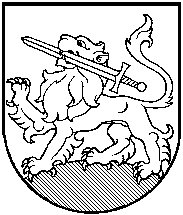 RIETAVO SAVIVALDYBĖS TARYBASPRENDIMASDĖL  RIETAVO SAVIVALDYBĖS SPORTO TARYBOS SUDARYMO IR JOS VEIKLOS NUOSTATŲ PATVIRTINIMO2019 m. liepos 11 d.  Nr. T1-     Rietavas      Vadovaudamasi Lietuvos Respublikos vietos savivaldos įstatymo 6 straipsnio 29 punktu, 18 straipsnio 1 dalimi, Lietuvos Respublikos kūno kultūros ir sporto įstatymu, atsižvelgdama į Švietimo, kultūros ir sporto komiteto siūlymą, Rietavo savivaldybės taryba           n u s p r e n d ž i a:1. Sudaryti Rietavo savivaldybės sporto tarybą: Angelė Arienė – Sutrikusio intelekto žmonių globos bendrijos „Rietavo viltis“ pirmininkė, neįgaliųjų organizacijų atstovė;            Povilas Batavičius – Rietavo savivaldybės tarybos narys;Andrius Černeckis – Tverų gimnazijos kūno kultūros mokytojas, bendrojo lavinimo mokyklų kūno kultūros mokytojų atstovas;Nijolė Dovidauskienė – Rietavo Lauryno Ivinskio gimnazijos direktoriaus pavaduotoja ugdymui,  švietimo įstaigų mokyklinio ir priešmokyklinio ugdymo atstovė;             Saulius Jonušas – Savivaldybės sporto klubo „Viesulas“ pirmininkas, Savivaldybės sporto klubų atstovas;            Sigitas Kažukauskas – S. Kažukausko sporto klubo pirmininkas, Savivaldybės sporto klubų atstovas;            Petras Lengvenis – Rietavo seniūnijos seniūnas, Savivaldybės seniūnijų atstovas;Juozas Norkevičius – Tverų sporto klubo ,,Vykintas“ pirmininkas, Savivaldybės sporto klubų atstovas;Virgilijus Ruškys – Rietavo savivaldybės tarybos narys;Augustas Šlimas – Žadvainių pagrindinės mokyklos kūno kultūros mokytojas, bendrojo lavinimo mokyklų kūno kultūros mokytojų atstovas;Mantas Vaičekauskas – Rietavo savivaldybės administracijos Švietimo, kultūros ir sporto skyriaus vyr. specialistas, Savivaldybės administracijos atstovas.             2. Patvirtinti Rietavo savivaldybės sporto tarybos veiklos nuostatus (pridedama). 3. Pripažinti netekusiais galios: 3.1.  Rietavo savivaldybės tarybos 2015 m. balandžio 30 d. sprendimą Nr. T1-28 „Dėl Rietavo savivaldybės sporto tarybos sudarymo ir jos veiklos nuostatų patvirtinimo“. 3.2. Rietavo savivaldybės tarybos 2017 m. kovo 30 d. sprendimą Nr. T1-67 „Dėl Rietavo savivaldybės tarybos 2015 m. balandžio 30 d. sprendimo Nr. T1-28 „Dėl Rietavo savivaldybės sporto tarybos sudarymo ir jos veiklos nuostatų patvirtinimo“ 1 punkto pakeitimo“.Sprendimas gali būti skundžiamas ikiteismine tvarka Lietuvos administracinių ginčų komisijos Klaipėdos apygardos skyriui (H. Manto g. 37, Klaipėda) arba Lietuvos Respublikos administracinių bylų teisenos įstatymo nustatyta tvarka Regionų apygardos administracinio teismo Klaipėdos rūmams (Galinio Pylimo g. 9, Klaipėda) per vieną mėnesį nuo šio sprendimo paskelbimo ar įteikimo suinteresuotai šaliai dienos.Savivaldybės meras 						                                                                                                          PATVIRTINTARietavo savivaldybės tarybos                                                                                                               2019 m. liepos 11 d.                                                                                                               sprendimu Nr. T1-RIETAVO SAVIVALDYBĖS  SPORTO TARYBOS VEIKLOSNUOSTATAII SKYRIUSBENDROSIOS NUOSTATOS    1. Rietavo savivaldybės sporto taryba (toliau – Sporto taryba) yra kolegiali institucija, sudaryta iš Savivaldybės tarybos, Savivaldybės administracijos, visuomeninių sporto organizacijų ir sporto specialistų atstovų, Savivaldybės strateginiams kūno kultūros ir sporto klausimams nagrinėti ir spręsti.	2. Rietavo savivaldybės sporto tarybos veiklos nuostatai (toliau – Nuostatai) reglamentuoja savivaldybės sporto tarybos tikslus, uždavinius, funkcijas, teises, pareigas, sudėtį, darbo organizavimą ir kitus su Sporto tarybos veikla susijusius klausimus. 	3. Sporto taryba yra patariamoji institucija, padedanti Rietavo savivaldybės (toliau – Savivaldybė) institucijoms veikti pagal Kūno kultūros ir sporto įstatyme savivaldybėms nustatytą kompetenciją.	4. Sporto taryba savo veikloje vadovaujasi Savivaldybės tarybos sprendimais, Savivaldybės tarybos veiklos reglamentu ir šiais Nuostatais.	5. Sporto tarybos išvados ir pasiūlymai teikiami raštiškai Savivaldybės institucijoms, bendrojo lavinimo mokykloms, sporto klubams ir kitoms nevyriausybinėms Savivaldybės teritorijoje veikiančioms sporto organizacijoms, neatliekančioms viešojo administravimo funkcijų (toliau – sporto organizacijos), yra rekomendacinio pobūdžio.   6. Taryba savo veikloje vadovaujasi Lietuvos Respublikos kūno kultūros ir sporto įstatymu, kitais teisės aktais ir šiais nuostatais.               7. Sporto tarybos sekretoriaus pareigas eina Savivaldybės administracijos darbuotojas, paskirtas Administracijos direktoriaus įsakymu. Sporto tarybos sekretorius neturi Sporto tarybos  nario teisių. II SKYRIUSSPORTO TARYBOS UŽDAVINIAI IR FUNKCIJOS            8. Pagrindinis Sporto tarybos uždavinys – teikti pasiūlymus ir rekomendacijas dėl kūno kultūros ir sporto politikos Savivaldybėje formavimo.      9. Kiti Sporto tarybos uždaviniai yra šie:            9.1. Svarstyti strateginius kūno kultūros ir sporto plėtros klausimus, talkinti įgyvendinant Lietuvos Respublikos Vyriausybės veiklos programą kūno kultūros ir sporto klausimais;            9.2. telkti ir vienyti Savivaldybės institucijų ir sporto organizacijų pastangas didinant sportinės veiklos efektyvumą ir gerinant sporto veiklos įvaizdį;9.3. padėti Savivaldybės administracijai įgyvendinant Lietuvos Respublikos Vyriausybės kūno kultūros ir sporto veiklos politiką Savivaldybėje;9.4. koordinuoti Savivaldybės sporto  politiką ir dalyvauti ją inicijuojant ir formuojant;      9.5. skatinti remti sporto organizacijų veiklos sritis.10. Sporto taryba vykdo šias funkcijas:           10.1. teikia rekomendacijas Savivaldybės institucijoms ir sporto organizacijoms, spręsdama praktines kūno kultūros ir sporto srities problemas;     10.2. dalyvauja sudarant Savivaldybės sporto renginių kalendorinius planus;     10.3. rengia kasmetinius sporto veiklos aptarimus;          10.4. analizuoja kitų Lietuvos savivaldybių ir užsienio valstybių savivaldybių patirtį sprendžiant sporto problemas;          10.5. inicijuoja Savivaldybės sporto politikos situacijos tyrimą ir vertinimą, stebi jos raidą, inicijuoja sporto poreikių tyrimus;          10.6. renka informaciją apie Savivaldybės institucijų ir nevyriausybinių sporto organizacijų veiklą;          10.7. teikia pasiūlymus Savivaldybės tarybai, merui, Savivaldybės administracijos padaliniams, ministerijoms ir įstaigoms, kitoms institucijoms.III SKYRIUS SPORTO TARYBOS TEISĖS            11. Gauti iš Savivaldybės institucijų ir sporto organizacijų reikalingą informaciją ir dokumentus kūno kultūros ir sporto klausimais.            12. Teikti rekomendacijas Savivaldybės institucijoms ir sporto organizacijoms, užsiimančioms sportine veikla Savivaldybėje.13. Deleguoti atstovus kaip stebėtojus dalyvauti Savivaldybės tarybos, Savivaldybės tarybos komitetų ir komisijų posėdžiuose.14. Sudaryti patariamąsias ekspertų komisijas, teikiančias pasiūlymus tam tikrais Savivaldybės sporto politikos įgyvendinimo klausimais.            15. Kviesti į posėdžius Savivaldybės administracijos struktūrinių padalinių valstybės tarnautojus ir darbuotojus, dirbančius pagal darbo sutartis. IV SKYRIUSSPORTO TARYBOS DARBO ORGANIZAVIMAS16. Tarybą sudaro 11 narių, kurie iš savo tarpo išsirenka pirmininką ir jo pavaduotoją. Tarybos nariai yra: 2 – Savivaldybės tarybos atstovai, 1 – Savivaldybės administracijos atstovas, 1 – švietimo įstaigų mokyklinio ir priešmokyklinio ugdymo atstovas, 2 – Savivaldybės bendrojo lavinimo mokyklų kūno kultūros mokytojai, 3 – Savivaldybės sporto klubų atstovai,  1 – Rietavo savivaldybės seniūnijų atstovas, 1 – neįgaliųjų organizacijų atstovas. 17. Sporto tarybos sudėtį Savivaldybės tarybos kadencijos laikotarpiui tvirtina Savivaldybės taryba.18. Jeigu Sporto tarybos narys atsistatydina savo noru anksčiau, negu pasibaigia Sporto tarybos kadencija, jeigu negali toliau eiti savo pareigų, jeigu nutrūksta jo darbiniai santykiai atstovaujamoje struktūroje arba pastaroji sustabdo jo atstovavimo įgaliojimus, jeigu jis nustoja būti atstovaujamosios organizacijos nariu, Savivaldybės mero potvarkiu šių nuostatų IV dalyje nustatyta tvarka iki Sporto tarybos kadencijos pabaigos į jo vietą skiriamas kitas asmuo.19. Sporto tarybos sprendimai priimami paprasta balsų dauguma. Balsams pasiskirsčius po lygiai, lemia pirmininko (jeigu jo nėra – pirmininko pavaduotojo) balsas. Sprendimas yra teisėtas, jeigu Sporto tarybos posėdyje dalyvauja daugiau kaip pusė jos narių.20. Posėdžius šaukia, posėdžio laiką, vietą ir darbotvarkę nustato Sporto tarybos pirmininkas. Apie posėdžio laiką, vietą ir darbotvarkę Sporto tarybos sekretorius ne vėliau kaip prieš tris dienas turi informuoti visus Sporto tarybos narius. Už posėdžių nelankymą be pateisinamos priežasties jie gali būti šalinami iš Sporto tarybos narių Sporto tarybos sprendimu, pavedant pašalinto nario atstovaujamai struktūrai į laisvą vietą deleguoti naują asmenį.21. Sporto tarybos posėdžiams pirmininkauja Sporto tarybos pirmininkas, kurį 4 metams balsavimu išrenka Sporto taryba. Jeigu Sporto tarybos pirmininkas išvykęs, serga ar dėl kitų priežasčių laikinai negali eiti savo pareigų, jį pavaduoja Sporto tarybos pirmininko pavaduotojas, kurį 4 metams pirmininko teikimu renka Sporto taryba.22. Sporto tarybos posėdžiuose gali dalyvauti ir kitų sporto reikalais besirūpinančių įstaigų ir organizacijų atstovai.23. Sporto tarybos susirinkimai vyksta ne rečiau kaip kartą per šešis mėnesius.24. Sporto tarybos posėdžius protokoluoja Sporto tarybos sekretorius.25. Sporto tarybos nutarimai ir posėdžio protokolai įforminami pagal Lietuvos archyvų departamento prie Respublikos Vyriausybės reikalavimus.26. Sporto tarybos posėdžio protokolus pasirašo Sporto tarybos pirmininkas ir sekretorius.27. Sporto taryba apie savo veiklą informuoja Savivaldybės visuomenę Rietavo savivaldybės internetinėje svetainėje www.rietavas.lt	                              _________________	\RIETAVO SAVIVALDYBĖS ADMINISTRACIJOS ŠVIETIMO, KULTŪROS IR SPORTO SKYRIUSAIŠKINAMASIS RAŠTAS PRIE SPRENDIMO ,,DĖL RIETAVO SAVIVALDYBĖS SPORTO TARYBOS SUDARYMO IR JOS VEIKLOS NUOSTATŲ PATVIRTINIMO“ PROJEKTO2019-07-01 Nr.Rietavas	   1. Sprendimo projekto esmė.           Bus patvirtinta Rietavo savivaldybės sporto taryba ir jos veiklos nuostatai.             2. Kuo vadovaujantis parengtas sprendimo projektas.                         Projekto sprendimas parengtas vadovaudamasi Lietuvos Respublikos vietos savivaldos įstatymo 6 straipsnio 29 punktu, 18 straipsnio 1 dalimi, Lietuvos Respublikos kūno kultūros ir sporto įstatymu3. Tikslai ir uždaviniai.           Patvirtinti Rietavo savivaldybės sporto tarybą ir jos veiklos nuostatus.           4. Laukiami rezultatai.Bus patvirtinti Rietavo savivaldybės sporto taryba ir jos veiklos nuostatai, kuriais vadovaujantis bus vykdoma sporto tarybos veikla.5. Kas inicijavo sprendimo  projekto rengimą.Sprendimo projekto rengimą inicijavo Švietimo, kultūros ir sporto skyrius.                        6. Sprendimo projekto rengimo metu gauti specialistų vertinimai.Neigiamų specialistų vertinimų negauta.            7. Galimos teigiamos ar neigiamos sprendimo priėmimo pasekmės.Neigiamų pasekmių nenumatyta.                        8. Lėšų poreikis sprendimo įgyvendinimui.  Lėšos nereikalingos. 9. Antikorupcinis vertinimas. 		Šis sprendimas antikorupciniu požiūriu nevertinamas.Vyr. specialistas                                                                                  Mantas Vaičekauskas